Incorporated in 1983 Martech Electrical Systems Ltd.as an industry leader for Commercial, Industrial and Residential Electrical installations in Canada recently moving into the USA with corporate offices in Washington State and Ohio.Other services offered by the Martech Group include:Power line work in transmission and distributionElectrical motor shop servicing – industrial clients and walk-in customersFabrication shop certified to:CWB 47.1 Div 2 structural welding codeAWS D1.2 aluminum weldingBCH technical specification E825 R10 Communications and wireless data systemsMESL has experience building and wiring specialty E-Houses (Control Buildings) both on and off site. Some examples are:2016	Teck Cominco, Bi-Sulphate Addition2013	SNC Lavalin, Waneta Utility Building (ASL/JV), Waneta Substation2010	BC Hydro, Sachteen Control Building2009	Fortis BC, Arawana Control Building, Arawana Substation2007		Teck Cominco, Emerald Switching Station, 69kVOur substation work includes, but is not limited to:High-voltage equipment installationTransformer assembly and installationSoft and Hard (Aluminum Bus) Bus InstallationScada and Protection and Control schemesStructural steel erectionCivil constructionMartech has experience working in operating substations from 500KV and lower, executing work for equipment upgradesExamples of our Substation Projects are listed below:2017/18	City of Nelson, Decommissioning City Substation			City of Nelson, Holli Kosof, Provision of labour, materials and equipment required to decommission and remove City Substation2017/18	Ruckles Sub Station Rebuild, Civil/ Electrical Services			Fortis BC, D’Arcy Caron, Survey work, grubbing, demolition, temporary and permanent fence constructionImport fill, compaction, geogrid and/or Geotech fabrics, retaining walls, asphalt, insulating gravel finishing and drainage reconfiguration of the 60kV transmission supply linesEstablish construction lines and grading stakes as requiredDemolition and disposal of the existing 60KV wood structuresConcrete foundations, anchor bolts, containment drainage, transformer oil, containment, oil containment fire quenching stone, installation of underground conduits, installation of cable trenches and of station grounding systemProvide all materials required for the transformer drainage systemInstall station ground grid system in accordance with the drawingsInstall all required 13kV and 4kV distribution egress ducts, pull-boxes, backfill and compactionDemolition of existing control buildingSalvage of existing equipment and structuresErection of all new galvanized steel structuresThe installation of all bus work, insulators, etc.The installation of all high and low voltage apparatusAssistance with placement of new control building and installationAssistance with placement of new transformers and installation of any required hold down hardware/anchors and groundingInstallation of station lighting fixturesAll demolition and installation of electrical requirements, cabling/ wiring/ mounting etc.Relocation of existing 13kV vacuum feeder breakerInstallation of all above grade conduits, above grade grounding, equipment and phase labelsWiring and commissioning of switchyard lighting system, commissioning of outdoor 120/240VAC power receptaclesInstallation and wiring of the transformer T3 and T4/5 containment pit level alarm switchesSupply and installation of aluminum cable tray and ¼” non-slip aluminum covers required at transformer T32017	R.G. Anderson (RGA) Carmi Substation, Upgrade			Fortis BC, Darrin Marshall, Provide labour, equipment, material and services to complete the civil/physical servicesExcavation and installation of foundationsBackfillInstallation and bedding of conduits (includes temp run to MOB-2 from pull box), including termination to equipmentInstallation and connection of ground gridDemolition of existing fence, installation of new fence and enlarging the South gate (at Control Room) by 60”, including grounding;Completion of access road and pavingSite insulation gravel as requiredInstallation and grounding of steel bus support structuresInstallation of all bus work, insulators, station lighting, junction boxes, etc. necessary to “dress” the steel structuresInstallation of breakers/reclosers/T6 transformer and associated electrical equipment, including grounding of equipmentThe installation of all equipment labeling and phase labelsGrounding of T5 transformerInstallation of T5-1 and T3-2 motor operatorsModifications to perimeter security system High voltage connections of T5 transformer 2017	Ruckles Station Upgrade, “E” Building. Control Room			Fortis BC, D’Arcy Caron,Fabricate Control Room2017	Lambert Substation, 230kV Breaker Replacement			Fortis BC, D’Arcy Caron, Removal of existing AAL 2CB1 Breaker, including the high voltage electrical connections (breaker bus drops)Removal of existing AAL 2D2CB1 switchRemoval of 60KV bus from AAL 2CB1 to AAL T1Steel modifications, Grounding alterations Installation of new 245kV, 1200 vacuum break AAL 2CB1, including the high voltage electrical connections Grounding of AAL 2CB1Installation of the 11 new 60KV insulators and steel alterationsRe-install 60KV bus from AAL T1 to AAL 2CB1 2016 - 2017 	E&M #1 Transformer and Rectifier Re & Re	Teck Metals Ltd. Murray Gilchrist, Civil, Physical, Mechanical and Electrical WorkDisassembly and removal of the existing RectifierDisassembly and removal of the existing TransformerDemolition of old cablingRemoval of old piping and HVAC63kv Conductor Upgrades80KA DC Aluminum Buss install and weldingAssembly of the new transformerInstall and terminate all new control cables and P&C wiringInstall new piping and HVAC unit2016 	E&M Temporary Rectifier and Transformer Installation	Teck Metals Ltd. Murray Gilchrist, Civil, Physical, Mechanical and Electrical Work63kv Cable install and Rigid Stress Cone TerminationsNew 63kv Disconnect InstallNew 63kv Breaker Install795 and 1272 conductors between the 63kv equipmentAssembly of the new transformer70KA DC Aluminum Buss install and weldingConnections to the Temporary RectifierSupply and Install all communications equipment including fiber and fusion connectionsInstall and terminate all new control cables and P&C wiring2015	Huth Substation	Fortis BC Cyril Batch, Civil, Physical, and Electrical WorkRemoval of T4, T5, T6 & T7 transformersRemoval of FDR2 low voltage breakerInstallation of a refurbished 16MVA, T9 transformerDemolition workInstallation of a new T9M main LV breakerInstallation of two new LV feeder breakersInstallation of new protection and control equipmentModifications to station service equipmentInstallation of underground FDR1 & FDR2 egress cablingInstallation of a FDR1 metering CTInstallation of a new LV structure will contain a FDR1/FDR2 bypass switchInstallation of VTs, Station Service, and 8kV Mobile connectionInstall and terminate all new control cables and P&C wiring2013 – 2014	Williston Substation Breaker Replacement 	BC Hydro / Amec, Douglas McPherson Physical and Electrical WorkReplace four 500kv breakers and associated CT’sReplace four 230kv breakers and associated CT’sReplace two 69kv breakers and associated surge arrestorsAll Civil Work as requiredInstall and terminate all new control cables and P&C wiring2013	Selkirk Substation Waneta Expansion Line Position			SNC Roberta Davies Physical and Electrical WorkInstall an A Frame for incoming linesInstall and commission two 230kv disconnectsInstall a 230kv breaker, Install 230kv CVT’sInstall and complete P&C wiring for the aboveThe project met all milestone dates set by the ownerThe original contract amount was $ 388,211 and final was 2013 – 2013	Nelson Rosemont Substation Replacement, Physical and Electrical Work		Nelson Hydro Mike Amos Install 35MVA transformerInstall 69kv and 25kv substation equipmentInstall 69kv SF6 breakerInstall five 25kv feeder positionsInstall E-House complete with P&C2013	Selkirk Substation Waneta Expansion Line Position, Physical and Electrical Work		SNC Roberta Davies Install an A Frame for incoming linesInstall and commission two 230kv disconnectsInstall a 230kv breakerInstall 230kv CVT’sInstall and complete P&C wiring for the above2013	Soda Creek Substation: Gibraltar Supply Reinforcement, Electrical work 		Stantec Ibro Hadzismajlovic, P.Eng.Install and commission five 69kv disconnectsRemove and replace a 69kv BreakerInstall and complete P&C wiring for aboveThe project met all milestone dates set by the ownerThe original contract amount was $ 204,225 and final was 2013 	Nelson Rosemont Substation Replacement, Physical and Electrical Work		Nelson Hydro Mike Amos Install 35MVA transformerInstall 69kv and 25kv substation equipmentInstall 69kv SF6 breakerInstall five 25kv feeder positions, Install E-House complete with P&C2012	Gibraltar Mines, Substation, and Power Line, Physical & electrical work		Ausenco Roger Hoad 	60kv Switchyard Install four H frame structures for incoming linesInstall and commission nine disconnectsInstall and complete P&C wiring for five 60kv breakersAssemble two 20/27 MVA Oil Filled Transformers2010/ 2011	R.G. Anderson Substation, Penticton, BC			Vasseaux Lake Substation, Oliver, BC, Civil and Electrical Installation		FortisBC, Construction Mgmt & Engineering: BC Hydro, Andrew Leonard, Demolition of physical electrical in an energized substationNew foundations and underground electrical worksInstallation of 230kv steel structures including; dead end lattice structures, disconnect structures, bus supports, and CVT supportsInstall new 230kv disconnects, breakers, CVT’s, rigid bus, and soft bus dropsDemolition and installation of new P&C cabling and terminationsModifications in an operational Control roomUnderground HV cable installation and terminatingInstall new pad mount switchgear2011	Passmore Substation 			Fortis BC Scott Bartlett Physical, electrical, underground and module fabricationInstall an A frame and H frame structure for incoming linesInstall and commission four disconnectsInstall and complete P&C wiring for 60kv breakerInstall and wire an outdoor control cabinet, Underground HV cable installation and terminatingAssemble and wire all modules and outdoor module enclosure (Castlegar facility)2011	Bella Bella Diesel Generating Station Reconfiguration			BC Hydro Tom Hedges, Civil and electrical workDemolition of existing pole substationInstall one new transformer and relocate one existingInstall new pole substation structures and timbers for equipment mountingInstall new disconnects breakers, bus, and other associated hardwareAll new P&C cabling and terminationsUnderground HV cable installation and terminating2011	WXS Substation, New substation for Waneta expansion project			ASL-JV, Joe Stagliano, Install new A frame and CVT structuresInstall new 60kv breaker, disconnect, and CVT’sInstall new transformerAll P&C cabling and terminations2009	Arawana Substation, Naramata, BC			Fortis, BC Dave Winters (D-Line Services) Supply and install a complete control building (assembly at our Castlegar shop)Module assembly and wiringFull electrical install in the building including; AC and DC panels, transfer switch, racks with modules, tray, cable, batteries, and building servicesPhysical steel installationInstall electrical equipmentInstall and terminate all P&C cablingUnderground HV cable installation and terminating2008	Brilliant Terminal Station, Castlegar, BC		Terminal Connector Replacement	FortisBC Inc.2008	Greenwood Step-down Station, Greenwood, BC			Civil and Electrical Work	FortisBC Inc.2008	Ellison, Duck Lake & Black Mountain Terminal Stations, Kelowna, BC		Below Grade Grounding and Ducts Installation	FortisBC Inc.2008	Nicola Substation, 500kV, Nicola, BC Hydro,			Civil and Electrical Installation	British Columbia Transmission Corporation2008	Chetwyn Substation, 230kV, Chetwyn, BC		Civil and Electrical Installation	British Columbia Transmission Corporation2007	Granite Switching Station, Nelson, BC			Civil and Electrical Installation, 69kV	City of Nelson2007	Kelly Lake Substation, Kelly Lake, BC 			Civil and Electrical Work, 230kV	British Columbia Transmission Corporation2007	Cranbrook Substation, Cranbrook, BC 		Civil and Electrical Work, 230kV & 500kV	British Columbia Transmission Corporation2007	Selkirk Substation, near Trail, BC 		Civil and Electrical Work, 230kV & 500kV	British Columbia Transmission Corporation2006	Kennedy Capacitor & Substation			British Columbia Transmission Corporation2006	Brocklehurst Substation, Kamloops, BC 		Civil and Electrical Work, 25kV & 138kV	British Columbia Transmission Corporation2005 to 2007	Brilliant Expansion Project, Castlegar, BC				General Electrical & Associated Work	Brilliant Expansion Project and Columbia Power CorporationSupply and Installation of grounding and Electrical Embedment’s DesignSupply & Installation of 230kV Equipment and Facilities2006	Waneta Hydro Station, Waneta, BC		Civil Structural, 69kV & 230kV	Teck Metals Ltd., Electrical & Grounding Sub-Contract2006	Kelly Lake Substation, Kelly Lake, BC			Civil and Electrical Work, 500kV	British Columbia Transmission Corporation2006	Ashton Creek Substation, Ashton Creek, BC			Civil and Electrical work, 500kV	British Columbia Transmission Corporation2006	Selkirk Substation, Transformer T1B		Transformer Installation, 500kV	BC Hydro2005	Williston Substation		Civil and Electrical Work, 500kV	BC Hydro2005	Cranbrook Substation, Cranbrook, BC				Civil and Electrical Work, 500kV	BC Hydro2005	Williston & Kelly Lake Substation				Civil and Electrical Work, 500kV	BC Hydro2004	230kV Equipment & Facilities, BEC			230kV Transmission Line and Powerhouse Switch YardDesign & Build2004	Vaseaux Lake Substation			230 & 500 kV Yard2003	Gavin Lake Substation, BCH				Civil and Electrical Work, 69kV2002	Nelway Substation, BCH			Civil and Electrical Work, 500kV2002	Walter Hardman Generating Station, BCH			Civil and Electrical Work, 69kV2001	Selkirk Substation, BCH			Civil and Electrical Work, 500kV2000	Selkirk Substation 2001 Stage, BCH			Civil and Electrical Work, 500kV1995	Kennedy 500KV Capacitor Station, BCH, Mackenzie, BC			500kV Capacitor Bank InstallationMartech Electrical Systems has vast experience in transformer assembling over the last 20 years for many different customers. In the past three years we have completed transformer assembly for the following projects:WXS Substation- Waneta Dam Expansion Project69kv to 12.5kv 5/5.6 MVA Transformer assembly and installationInstall new A frame and CVT structuresInstall new 60kv breaker, disconnect, and CVT’sAll P&C cabling and terminations12.5kv Power Line InstallationGibraltar Mines 60kv Switchyard, Substation, and Power LineInstall four H frame structures for incoming linesInstall and commission nine disconnectsInstall and complete P&C wiring for five 60kv breakersAssemble two 20/27 MVA Oil Filled TransformersNelson Rosemont Substation ReplacementAssemble and install 69kv to 25kv 35MVA transformerInstall 69kv and 25kv substation equipmentInstall 69kv SF6 breakerInstall five 25kv feeder positionsInstall E-House complete with P&C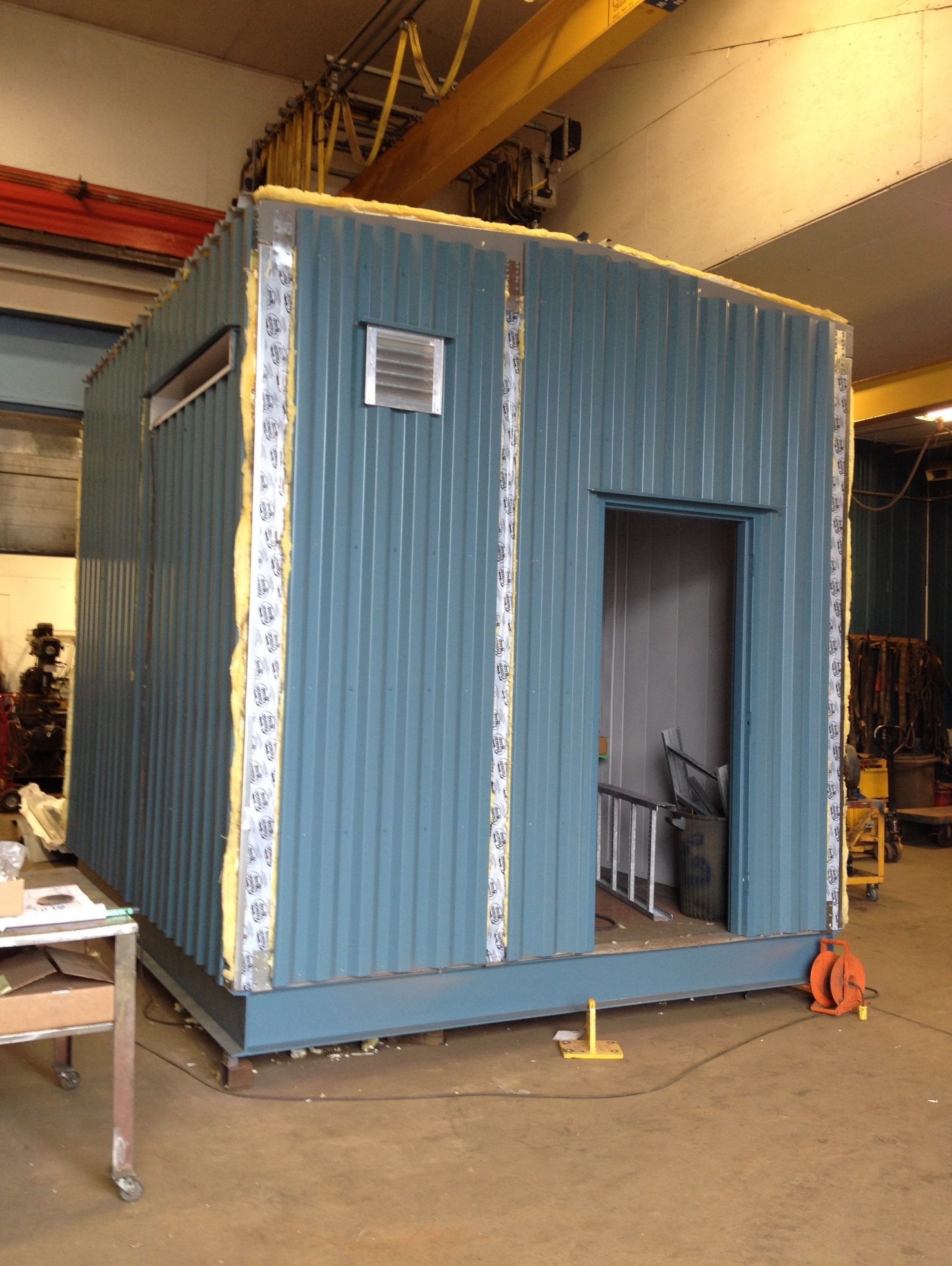 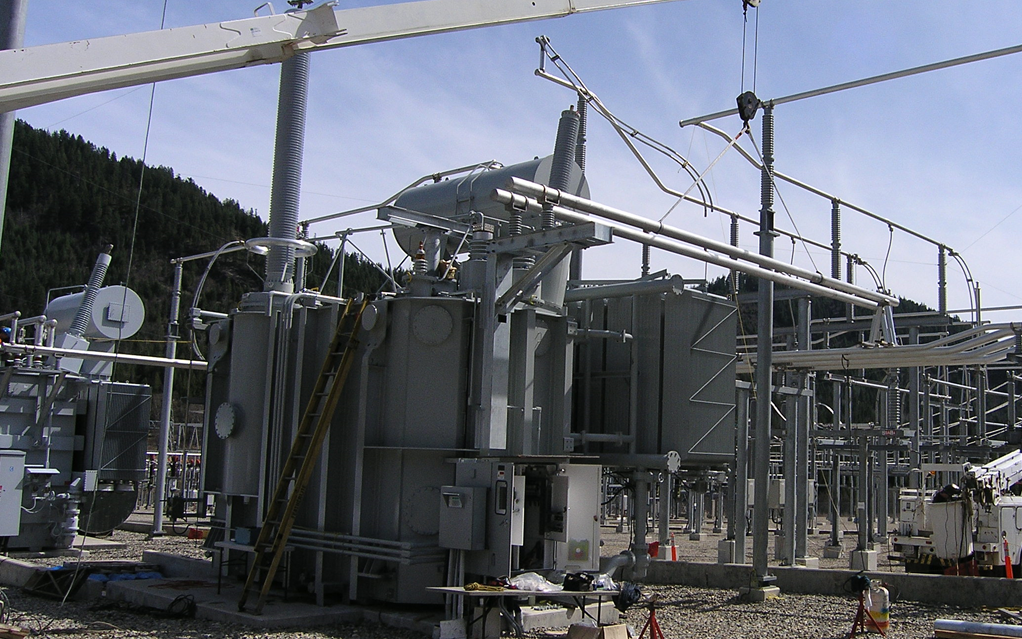 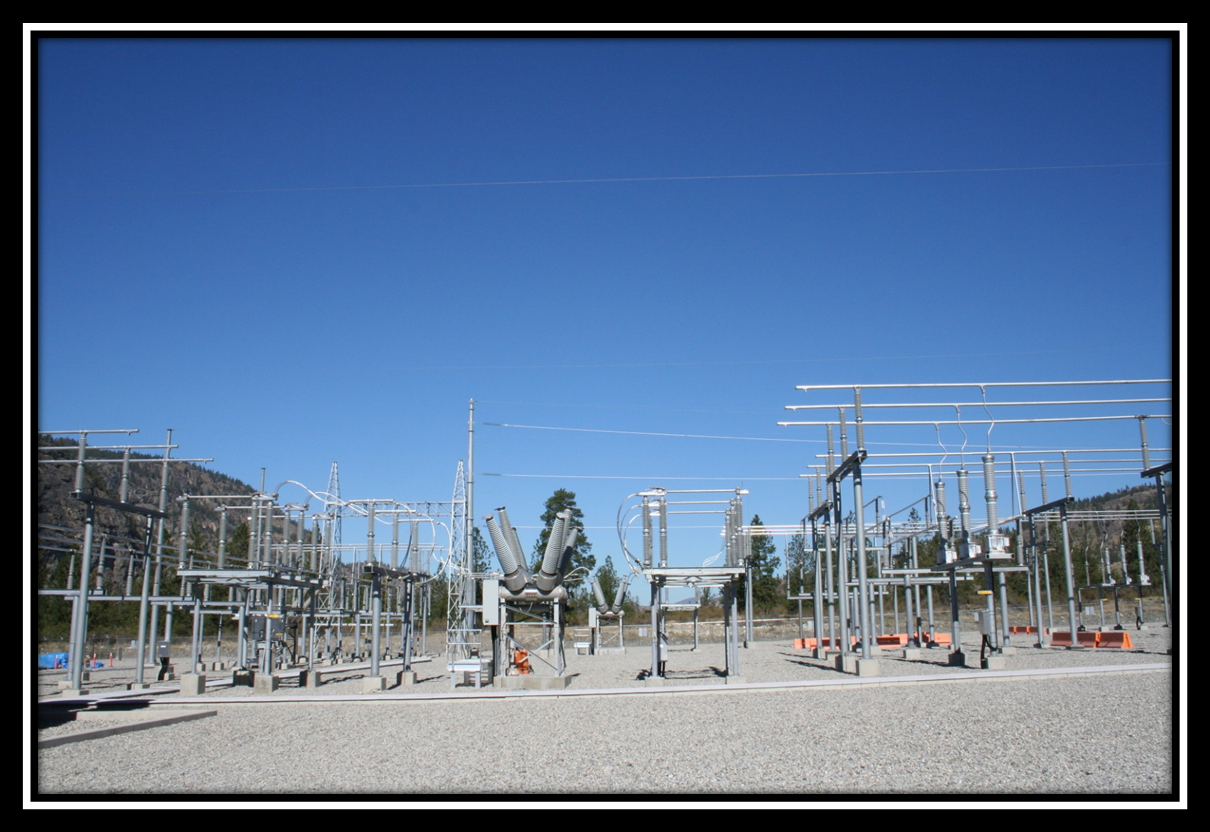 